Муниципальное общеобразовательное учреждение «Средняя общеобразовательная школа №32 имени 177 истребительного авиационного московского полка»Г.о. Подольск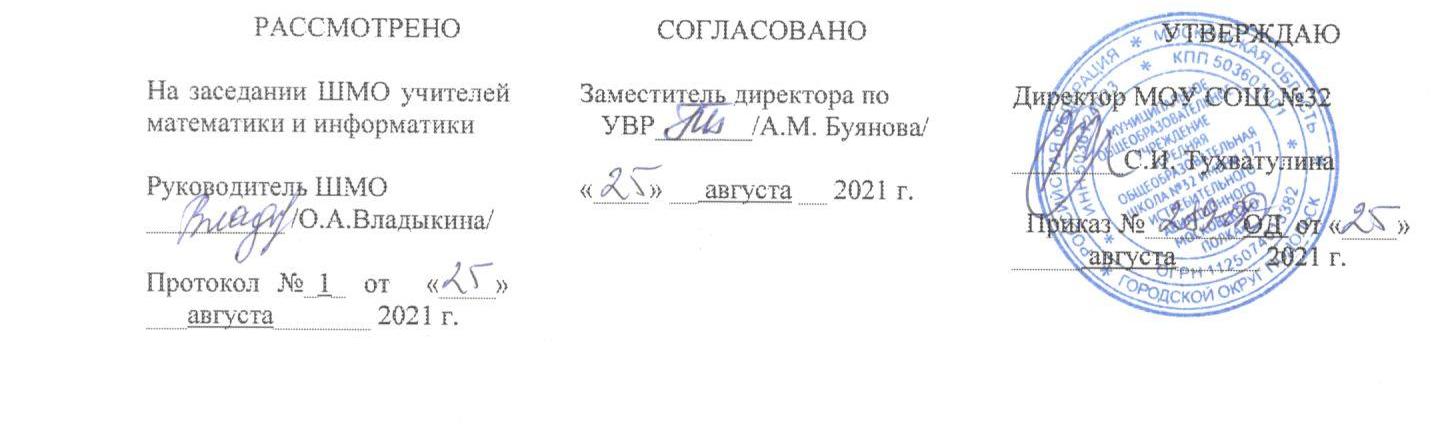 Рабочая программа по информатике 10 классбазовый уровеньУчебных недель: 34Количество часов в неделю: 2Количество часов в год: 68Составитель:Учителя информатики высшей категории Феськова Светлана ПетровнаБатурцева Леся Петровна2021- 2022 учебный год СодержаниеОсновные цели и задачи изучения информатики и ИКТ в 10 классе…..3Планируемые результаты освоения учебного предмета………………6Содержание учебного предмета…………………………………………9Тематическое планирование……………………………………………10Календарно-тематическое планирование……………………………...11Методическое и материально-техническое обеспечение……..………..13Данная программа по Информатике и ИКТ для 10 класса разработана в соответствии с ООП СОО (для 10-11 классов) МОУ СОШ №32имени 177 истребительного авиационного московского полка» Г.о. Подольск,на основе программы Семакин И.Г., Хеннер Е.К. . «Программа курса «Информатика и ИКТ» для 10 – 11 классов общеобразовательных учреждений (базовый уровень)». УМК по информатике для 10 класса: Семакин И.Г. Информатика и ИКТ. Базовый уровень: учебник для 10 класса / И.Г.Семакин, Е.К.Хеннер. – 4-е изд. – М.: БИНОМ. Лаборатория знаний, 2015. – 264 с.: ил. В 10 классах на изучение курса отводится 34 часа из расчета 1 час в неделю.Основные цели:Цели, на достижение которых направлено изучение информатики в школе, определены исходя из целей общего образования, сформулированных в новой концепции Федерального государственного стандарта для старшей школы. Они учитывают необходимость всестороннего развития личности учащихся, освоения знаний, овладения необходимыми умениями, развития познавательных интересов и творческих способностей, воспитания черт личности, ценных для каждого человека и общества в целом.Изучение предмета информатики в старшей школе на базовом уровне направлено на достижение следующих целей:формирование информационной и алгоритмической культуры; формирование представления о компьютере как универсальном устройстве обработки информации; развитие основных навыков и умений использования компьютерных устройств;формирование представления об основных изучаемых понятиях: информация, алгоритм, модель – и их свойствах;развитие алгоритмического мышления, необходимого для профессиональной деятельности в современном обществе; развитие умений составлять и записывать алгоритм для конкретного исполнителя; формирование знаний об алгоритмических конструкциях, логических значениях и операциях; знакомство с языком программирования TurboPascal 7.0 и основными алгоритмическими структурами — линейной, условной и циклической;формирование умений формализации и структурирования информации, умения выбирать способ представления данных в соответствии с поставленной задачей — таблицы, схемы, графики, диаграммы, с использованием соответствующих программных средств обработки данных.формирование навыков и умений безопасного и целесообразного поведения при работе с компьютерными программами и в Интернете, умения соблюдать нормы информационной этики и права.Изучение предмета в 10 классе направлено на достижение следующих целей:освоить систему базовых знаний, относящейся к роли информации в природе и обществе, связанных с научными представлениями об информации, информационных процессах, информационных моделях и системах, а также в области средств информатизации социальной информатики;овладеть методами познания процессов и явлений в природе, обществе, технике путём сбора и систематизации информации, современными методами решения задач, включая моделирование с использованием технических и программных средств информационно-коммуникационных технологий;сформировать представление об общенаучных и общекультурных аспектах информатики: моделировании, формализации, алгоритмизации и программировании, управлении и проектировании;освоить основные этапы полного цикла решения задачи: постановка задачи, построение и анализ модели, формализация, реализация модели, в том числе программная, анализ полученных результатов, коррекция модели, использование полученных результатов в учебной и практической деятельности;освоить основные методы информатики: системно-информационный анализ, информационное моделирование; променять их в решении учебных и практических задач;освоить основные подходы к анализу и использованию информации, получаемой с помощью средств массовой информации и коммуникации;приобрести знания и умения в области информационной безопасности личности, государства и общества;освоить навыки системного использования ИКТ и средств информатизации в процессе решения учебных и практических задач;сформировать представление об основных информационных системах в природе, обществе и технике;сформировать умение самостоятельно осуществлять постановку, формализацию и решение типовых задач научно-технического, социально-экономического, аналитического и проектного характера с применением базовых средств информатики автоматизированного проектирования, а также прикладных программных средств;сформировать умение применять методы современного информационного моделирования на основе компьютерных систем для исследования, оптимизации и прогнозирования различного рода процессов и явлений в природе и обществе;развить способность критической оценки результатов решения задач с использованием компьютера;сформировать углубленное представление об алгоритмах и программировании, развить навыки построения и использования программ на практике;развить навыки проектной деятельности при решении задач с комплексным применением различных информационных технологий;освоить основные принципы управления, используя свойства информации и особенности её восприятия человеком.Задачами изучения являются:формирование понятий, которые вносят свой вклад в обеспечение целостного восприятия окружающего мира, развитие научного мировоззрения;обеспечение социализации учащихся в современном информационном обществе (информационные ресурсы общества, информационная безопасность, социальные информационные технологии);подготовка школьников к будущей профессиональной деятельности с использованием методов и средств информатики.Планируемые результаты освоения учебного предмета          Цели изучения общеобразовательного предмета «Информатика» направлены на достижение образовательных результатов, которые структурированы по ключевым задачам общего образования, отражающим индивидуальные, общественные и государственные потребности. Результаты включают в себя личностные, метапредметные и предметные. Личностные и метапредметные результаты являются едиными для базового и профильного уровней.Личностные:•	Сформированность мировоззрения, соответствующего современному уровню развития науки и общественной практики.•	Сформированность навыков сотрудничества со сверстниками, детьми младшего возраста, взрослыми в образовательной, общественно полезной, учебно-исследовательской, проектной и других видах деятельности.•	Бережное, ответственное и компетентное отношение к физическому и психологическому здоровью как собственному, так и других людей, умение оказывать первую помощь.•	Готовность и способность к образованию, в том числе самообразованию, на протяжении всей жизни; сознательное отношение к непрерывному образованию как условию успешной профессиональной и общественной деятельности; осознанный выбор будущей профессии и возможностей реализации собственных жизненных планов.Метапредметные :•	Умение самостоятельно определять цели и составлять планы; самостоятельно осуществлять, контролировать и корректировать учебную и внеучебную (включая внешкольную) деятельность; использовать все возможные ресурсы для достижения целей; выбирать успешные стратегии в различных ситуациях.•	Умение продуктивно общаться и взаимодействовать в процессе совместной деятельности, учитывать позиции другого, эффективно разрешать конфликты.•	Готовность и способность к самостоятельной информационно-познавательной деятельности, включая умение ориентироваться в различных источниках информации, критически оценивать и интерпретировать информацию, получаемую из различных источников.•	Владение навыками познавательной рефлексии как осознания совершаемых действий и мыслительных процессов, их результатов и оснований, границ своего знания и незнания, новых познавательных задач и средств их достижения.Предметные: •	Сформированность представлений о роли информации и связанных с ней процессов вокружающем мире;•	Владение навыками алгоритмического мышления и понимание необходимости формального описания алгоритмов;•	Владение умением понимать программы, написанные на выбранном для изучения универсальном алгоритмическом языке высокого уровня;•	знанием основных конструкций программирования;•	умением анализировать алгоритмы с использованием таблиц;•	Владение стандартными приёмами написания на алгоритмическом языке программы для решения стандартной задачи с использованием основных конструкций программирования и отладки таких программ;•	Использование готовых прикладных компьютерных программ по выбранной специализации;•	Сформированность представлений о компьютерно-математических моделях и необходимости анализа соответствия модели и моделируемого объекта (процесса);•	Сформированность представлений о способах хранения и простейшей обработке данных;•	Сформированность понятия о базах данных и средствах доступа к ним, умений работать с ними;•	Владение компьютерными средствами представления и анализа данных;•	Сформированность базовых навыков и умений по соблюдению требований техники безопасности, гигиены и ресурсосбережения при работе со средствами информатизации;•	Сформированность понимания основ правовых аспектов использования компьютерных программ и работы в Интернете.Обучающийся научится:·        распознавать виды и свойства источников и приемников информации, причины искажения информации при передаче;·        понимать логическую символику;·        использовать основные алгоритмические конструкции;·        оценивать числовые параметры информационных объектов и процессов: объем памяти, необходимый для хранения информации; скорость передачи и обработки информации;·        вычислять логическое значение сложного высказывания по известным значениям элементарных высказываний;·        строить информационные модели объектов, систем и процессов, используя для этого типовые средства языка программирования).Обучающийся получит возможность:·        в сотрудничестве с учителем ставить новые учебные задачи;·        осуществлять контроль своей деятельности;·      планировать и выполнять свои действия в соответствии с поставленной задачей и условиями ее реализации в новом учебном материале.Содержание учебного предмета (34 часа)Техника безопасности и организация рабочего места (1час)Программирование обработки информации (16часов)Алгоритмы и величины. Структура алгоритмов. Паскаль – язык структурного программирования. Элементы языка Паскаль и типы данных. Операции, функции, выражения. Программирование ветвлений. Пример поэтапной разработки программы решения задачи. Программирование циклов. Вложенные и итерационные циклы. Вспомогательные алгоритмы и подпрограммы.Массивы. Типовые задачи обработки массивов. Решение задач на обработку одно-мерных массивов.Информация (11часов)Понятие информации. Предоставление информации, языки, кодирование. Измерение информации, алфавитный подход. Измерение информации, содержательный подход. Представление чисел в компьютере. Представление текста, изображения и звука в компьютере.Практикум: Шифрование данныхИзмерение информацииПредставление чиселПредставление текста, изображения и звукаИнформационные процессы (5часа)Хранение и передача информации. Обработка информации и алгоритмы. Автоматическая обработка информации. Информационные процессы в компьютере.Повторение (1час)Тематическое планированиеМетодическое и материально-техническое обеспечениеМетодическое обеспечение:Семакин И.Г. Информатика и ИКТ. Базовый уровень: учебник для 10 класса / И.Г.Семакин, Е.К.Хеннер. – 4-е изд. – М.: БИНОМ. Лаборатория знаний, 2015. – 264 с.: ил. И.Г.Семакин, Е.К.Хеннер. Информатика. 10-11 классы: методическое пособие. – М.: БИНОМ. Лаборатория знаний, 2016.И.Г.Семакин, Е.К.Хеннер. Информатика: самостоятельные и контрольные работы для 10 класса. – М.:БИНОМ. Лаборатория знаний, 2015.И.Г.Семакин, Е.К.Хеннер. Информатика. Программа для основной школы: 10-11 классы. (ФГОС). – М.: БИНОМ. Лаборатория знаний, 2015.И.Г.Семакин, Е.К.Хеннер. Электронное приложение к учебнику «Информатика. 10 класс». Презентации для уроков размещены на сайте Авторская мастерская Семакин И.Г. по адресу http://metodist.lbz.ruРесурсы Единой коллекции цифровых образовательных ресурсов (http://school-collection.edu.ru/)Материально-техническое обеспечение:Интерактивная доскаМодемМультимедиа проекторАкустическая системаПринтерКомпьютеры (РМУ)№ТемаКоличество часовКоличество часовКоличество часов1Техника Техникабезопасности и организация рабочего места112Информация11113Информационные процессы 554Программирование обработки информации16165Повторение11ИтогоИтого3434